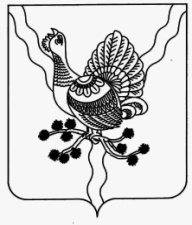 «СОСНОГОРСК» МУНИЦИПАЛЬНÖЙ РАЙОНСА СÖВЕТСОВЕТ МУНИЦИПАЛЬНОГО РАЙОНА «СОСНОГОРСК»_____________________________________________________________________________КЫВКÖРТÖДРЕШЕНИЕ        __________  2014 года                                                                                   № О внесении изменений в решение Совета муниципального района «Сосногорск» от 06.06.2012 № XXII-188 «О едином налоге на вмененный доход для отдельных видов деятельности»На основании статьи 346.26 Налогового кодекса Российской Федерации и Федерального закона от 06.10.2003 N 131-ФЗ «Об общих принципах организации местного самоуправления в Российской Федерации», в соответствии с подпунктом 4 пункта 2 статьи 346.26 Налогового кодекса Российской ФедерацииСовет муниципального района «Сосногорск» решил:Внести в решение Совета муниципального района «Сосногорск» от 06.06.2012 № XXII-188 «О едином налоге на вмененный доход для отдельных видов деятельности» следующее изменение:1) в подпункте 2.4 пункта 2 слова «автотранспортных средств» заменить словами «автомототранспортных средств»;2) в подпункте 4.4 пункта 4 слова «автотранспортных средств» заменить словами «автомототранспортных средств».Настоящее решение вступает в силу со дня его официального опубликования.Глава муниципального района «Сосногорск» - председатель Совета района                                                         Н.А. КупецковаПОЯСНИТЕЛЬНАЯ ЗАПИСКАк проекту решения «О внесении изменений в решение Совета муниципального района от 06.06.2012  года № XXII-188 «О едином налоге на вмененный доход для отдельных видов деятельности».Проект  решения «О внесении изменений в решение Совета муниципального района от 06.06.2012 № XXII-188 «О едином налоге на вмененный доход для отдельных видов деятельности» подготовлен в соответствии с Налоговым кодексом Российской Федерации.Согласно письма – разъяснения Управления федеральной налоговой службы в соответствии с подпунктом 4 пункта 2 статьи 346.26 Налогового кодекса Российской Федерации внести в решение Совета муниципального района «Сосногорск» от 06.06.2012  № XXII-188 «О едином налоге на вмененный доход для отдельных видов деятельности» необходимо внести следующие изменение: в подпункте 2.4 пункта 2 и в подпункте 4.4 пункта 4 слова «автотранспортных средств» заменить словами «автомототранспортных средств».Руководитель отдела экономического развитияи потребительского рынка администрациимуниципального района «Сосногорск»                                        С.А. Тришина